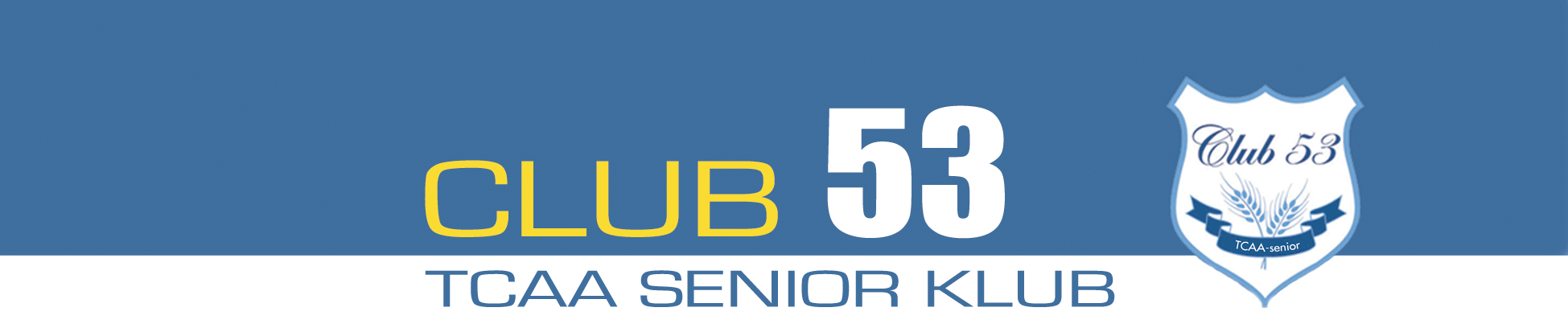   Indbydelse til festligt foredrag 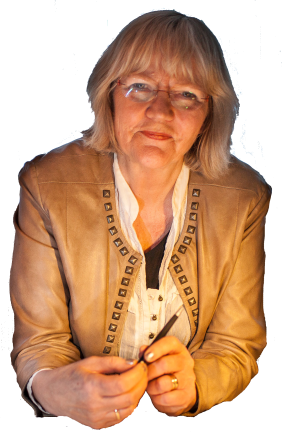        Gunhild WeisbjergCharmekursus for mænd og kommunikationskursus i mild og blid stemmeføring for kvinderEt festligt foredrag, hvor Gunhild sætter spotlight på forholdet mellem de to køn. Et lærerigt foredrag, som vækker smil og genkendelse – uanset alder og parforholdssituation. Hør om mænd og kvinders forskellige tilgang til verden og deres forskellige brug af sproget. Lattermusklerne kommer på arbejde, og alle bliver lidt klogere på, hvordan de uundgåelige konfrontationer tackles en anelse mere hensigtsmæssigt. Foredraget har blandt andet været vist i uddrag i programmet ’Sådan er kvinder’ på DR2. Varighed: 90-120 minutter med indlagt pauseTilmeld jer dette inspirerende foredrag og tag jeres venner, naboer og andre interesserede med:Torsdag den 17 januar 2019 Kl. 19.00Konferencelokalet  Øster Uttrupvej (N207)Tilmelding hos Carsten Gregersen tlf.: 22 75 78 79  E-mail: carstengregersen3@gmail.comSenest torsdag den 10 januar  2019Foredraget er gratis for medlemmer øvrige betaler kr. 50,-I pausen vil der være mulighed for at købe øl, vand og vin til  de sædvanlige populære priser.